VSTUPNÍ ČÁSTNázev komplexní úlohy/projektuTvorba CNC programu – frézování pomocí příkazů G0, G1, G2, G3Kód úlohy23-u-3/AE21Využitelnost komplexní úlohyKategorie dosaženého vzděláníH (EQF úroveň 3)L0 (EQF úroveň 4)M (EQF úroveň 4)Skupiny oborů23 - Strojírenství a strojírenská výrobaVazba na vzdělávací modul(y)Programy pro CNC a jejich skladbaŠkolaStřední průmyslová škola Třebíč, Manž. Curieových, TřebíčKlíčové kompetenceKompetence k učení, Kompetence k řešení problémů, Kompetence k pracovnímu uplatnění a podnikatelským aktivitám, Digitální kompetenceDatum vytvoření17. 07. 2019 12:46Délka/časová náročnost - Odborné vzdělávání16Délka/časová náročnost - Všeobecné vzděláváníPoznámka k délce úlohyRočník(y)3. ročníkŘešení úlohyindividuálníCharakteristika/anotaceKomplexní úloha je rozdělena na teoretickou a praktickou část.V teoretické části se žák seznamuje s teorií programování frézky.V praktické části sestaví NC program obrysu součástí na frézce.JÁDRO ÚLOHYOčekávané výsledky učeníŽák:používá základní příkazy G0, G1, G2, G3 na frézcerozpozná vhodnost jejich použitísestaví jednoduchý programSpecifikace hlavních učebních činností žáků/aktivit projektu vč. doporučeného časového rozvrhuŽáci získávají, prohlubují si a upevňují vědomosti programování tvarů na frézce.Časový rozvrh:8 hodin teoretická část - výkladPříkazy:G0G1G2G38  hodin praktická část - splnění komplexní úlohy naprogramování požadovaných tvarů.Metodická doporučeníKomplexní úloha tvorba CNC programu – frézování pomocí příkazů G0, G1, G2, G3 se skládá z teoretické a praktické části. Navazuje na komplexní úlohu struktura programu pro frézování. Úloha je součástí modulu Programy pro CNC a jejich skladba.Žáci v teoretické i praktické části komplexní úlohy pracují samostatně.Výklad - Teoretická část - Komplexní úloha Tvorba CNC programu – frézování pomocí příkazů G0, G1, G2, G3Slovní zadání praktické části 1 - Pracovní list číslo 1 Komplexní úloha - zadání Tvorba CNC programu – frézování pomocí příkazů G0, G1Správné řešení praktické části 1 -  Pracovní list číslo 1 Komplexní úloha - řešení Tvorba CNC programu – frézování pomocí příkazů G0, G1Slovní zadání praktické části 2 - Pracovní list číslo 1 Komplexní úloha - zadání Tvorba CNC programu – frézování pomocí příkazů G0, G1Správné řešení praktické části 2 -  Pracovní list číslo 1 Komplexní úloha - řešení Tvorba CNC programu – frézování pomocí příkazů G0, G1Slovní zadání praktické části 3 - Pracovní list číslo 1 Komplexní úloha - zadání Tvorba CNC programu – frézování pomocí příkazů G0, G1, G2, G3Správné řešení praktické části 3 -  Pracovní list číslo 1 Komplexní úloha - řešení Tvorba CNC programu – frézování pomocí příkazů G0, G1, G2, G3Hodnotící tabulky - hodnocení 1. komplexní úlohyZpůsob realizaceTeoreticko-praktickáOdborná učebna vybavená SW Sinumerik;PomůckyTeoretická část:Rýsovací a psací potřebyPraktická část:SW – SinumerikVÝSTUPNÍ ČÁSTPopis a kvantifikace všech plánovaných výstupůVýsledkem jsou vytvořené NC kódy pro dané zadání.Kritéria hodnoceníTeoretická a praktická část je hodnocena individuálně.Pro teoretickou a praktickou část jsou vypracovány hodnotící tabulky.Doporučená literaturaŠTULPA, Miloslav. CNC - Programování obráběcích strojů, Grada, 2014, 244 s. ISBN 978-80-247-5269-3Poznámky1) Délka/časová náročnostOdborné vzdělávání:Obory H 4 hodinyObory L0 a M 8 hodinObsahové upřesněníOV RVP - Odborné vzdělávání ve vztahu k RVPPřílohyUcebni-material-Programovani-CNC-frezovani-G0-G1-G2-G3.pdfPracovni-list-1-CNC-frezovani-GO-GO1.pdfReseni-Pracovni-list-1-CNC-frezovani-GO-GO1.pdfPracovni-list-2-CNC-frezovani-GO-GO1.pdfPracovni-list-2-CNC-frezovani-GO-GO1.pdfPracovni-list-3-CNC-frezovani-GO-GO1-GO2-GO3.pdfReseni-Pracovni-list-3-CNC-frezovani-GO-GO1-GO2-GO3.pdfHodnoceni-KU-Tvorba-CNC-programu-frezovani.xlsMateriál vznikl v rámci projektu Modernizace odborného vzdělávání (MOV), který byl spolufinancován z Evropských strukturálních a investičních fondů a jehož realizaci zajišťoval Národní pedagogický institut České republiky. Autorem materiálu a všech jeho částí, není-li uvedeno jinak, je František Lustig. Creative Commons CC BY SA 4.0 – Uveďte původ – Zachovejte licenci 4.0 Mezinárodní.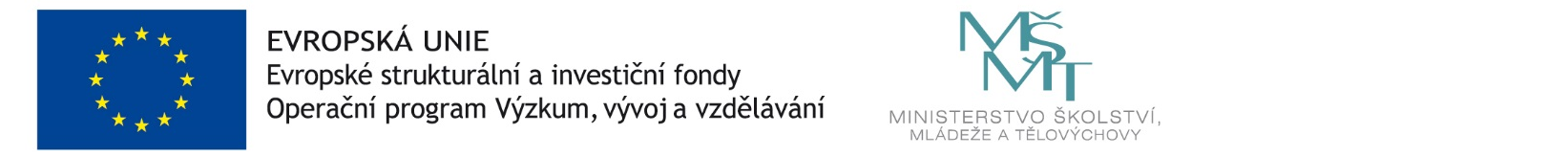 